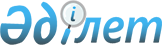 Қазақ ССР Министрлер Кеңесiнiң 1982 жылғы 26 қаңтардағы N 38 қаулысына толықтырулар енгiзу туралы
					
			Күшін жойған
			
			
		
					Қазақстан Республикасы Үкіметінің 2000 жылғы 27 мамырдағы N 805 Қаулысы. Күші жойылды - Қазақстан Республикасы Үкіметінің 2008 жылғы 21 наурыздағы N 279 Қаулысымен

       Күші жойылды - Қазақстан Республикасы Үкіметінің 2008.03.21  N 279  Қаулысымен. 

      "Тарихи-мәдени мұраны қорғау және пайдалану туралы" Қазақстан Республикасының Заңына сәйкес Қазақстан Республикасының Үкiметi ҚАУЛЫ ЕТЕДI: 

      1. "Қазақ ССР-iнiң республикалық маңызы бар тарих және мәдениет ескерткiштерi туралы" Қазақ ССР Министрлер Кеңесiнiң 1982 жылғы 26 қаңтардағы N 38 қаулысына (Қазақ ССР ҚЖ, 1982 ж., N 5, 23-құжат) мынадай толықтырулар енгiзiлсiн: 

      аталған қаулымен бекiтiлген Қазақ ССР-iнің республикалық маңызы бар тарих және мәдениет ескерткiштерiнiң мемлекеттiк тiзiмiндегi: 

      "Солтүстiк Қазақстан облысы" бөлiмi мынадай мазмұндағы жолдармен толықтырылсын: "Қарасай және Ағынтай"                       Айыртау ауданы, 

мемориалдық кешенi                           Мәдениет селосының 

                                             оңтүстiгiне қарай 

                                             4 шақырымда өнер "Қарасай және Ағынтай батырлар"              Петропавл қаласы, 

мүсiндiк ескерткiшi                          Октябрь алаңы өнер". 

      2. Осы қаулы қол қойылған күнінен бастап күшiне енедi.        Қазақстан Республикасының 

      Премьер-Министрі 
					© 2012. Қазақстан Республикасы Әділет министрлігінің «Қазақстан Республикасының Заңнама және құқықтық ақпарат институты» ШЖҚ РМК
				